SMLOUVA O ZAJIŠTĚNÍ UMĚLECKÉHO VYSTOUPENÍ(„Smlouva“)HOLIDAYS FOREVER s.r.o.,
se sídlem Karpentná 177, 73994 Třinec, 
IČO: 02610302, DIČ: CZ02610302, 
sp. zn. C 58229, vedená u Krajského soudu v Ostravě
Bankovní spojení: xxxxxxxxxxxxxxxx, účet číslo: xxxxxxxxxxxxxxxxxxx
zastoupena Jeronýmem Šubrtem na základě plné moci(„Agentura“)aMěstské kulturní středisko Vyškov
se sídlem Jana Šoupala 137/4, 682 01, VyškovIČO: 46270671
zastoupena: Mgr. Viera Maňásková („Pořadatel“)Předmět SmlouvyPředmětem této Smlouvy je závazek Agentury zajistit koncertní vystoupení („Vystoupení“) hudební skupiny LAKE MALAWI („Umělec“) a závazek Pořadatele zaplatit Agentuře za zajištění Vystoupení dohodnutou odměnu.Organizační podmínky VystoupeníVystoupení Umělce je specifikováno takto:Název akce		Festival Uprostřed města	Datum Vystoupení	25.05.2024	Adresa Vystoupení	Masarykovo náměstí, pódium, 682 01, Vyškov	Začátek Vystoupení	20:45	Konec Vystoupení	21:45	Příjezd techniky	-	Čas a délka zvukové zkoušky	20:00, 45 min.Strany si pro účely této Smlouvy jmenují tyto své zástupce, kteří se zavazují spolupracovat při přípravě a realizaci Vystoupení.Zástupce Pořadatele: xxxxxxxxxxxxxxxxxxxxxOsoba odpovědná za techniku Pořadatele: xxxxxxxxxxxxxxxxxxxxxxxZástupce Agentury: xxxxxxxxxxxxxxxxxxxxxxxxxxxxxZástupce Agentury pro technické otázky: xxxxxxxxxxxxxxxxxxxxxxxOdměna Agentury za zajištění Vystoupení („Odměna“) je specifikována takto:Výše odměny:			115 000,- Kč + DPH			 Způsob úhrady			bankovním převodem Podmínky úhrady		               na základě zaslané faktury bude uhrazena plná výše odměny na bankovní účet Agentury, a to se splatností 14 dnů po skončení akce.Práva a povinnosti AgenturyAgentura se zavazujezajistit Vystoupení Umělce ve sjednaném termínu, čase a délce;zajistit nástroje, nástrojovou aparaturu a rekvizity potřebné pro Vystoupení Umělce. To se nevztahuje na osvětlovací a zvukovou techniky dle Přílohy č. 2 této Smlouvy, kterou zajistí Pořadatel;dodat Pořadateli Playlist skladeb, které Umělec v rámci Vystoupení provede („Playlist“). Playlist je přiložen k této Smlouvě jako Příloha č. 1. Agentura má právo až do začátku Vystoupení v Playlistu provést změny. V takovém případě Agentura Pořadateli předá aktualizovaný Playlist do týdne od uskutečnění Vystoupení; adodat Pořadateli propagační materiály k Vystoupení a podklady pro propagaci Vystoupení.Agentura se dále zavazuje poskytnout Pořadateli další nezbytnou součinnost k řádné realizaci Vystoupení Umělce.Práva a povinnosti PořadatelePořadatel se zavazuje Agentuře zaplatit za plnění dle této Smlouvy Odměnu. V případě prodlení Pořadatele s řádnou úhradou Odměny dle této Smlouvy je Pořadatel povinen uhradit úrok z prodlení ve výši 0,1 % z dlužné částky za každý započatý den prodlení. Nárok Agentury na náhradu škody tímto není dotčen.Pořadatel se dále zavazujena svůj náklad řádně připravit a zajistit veškeré podmínky pro Vystoupení po produkční, technické, hygienické a bezpečnostní stránce a to nejméně v rozsahu dle Přílohy č. 2;na svůj náklad provozovat Vystoupení v souladu s veškerými obecně závaznými právními předpisy;umožnit Agentuře schválení vizuální a obsahové podoby veškerých propagačních materiálů k Vystoupení;na svůj náklad řádně zajistit propagaci Vystoupení dle dohody s Agenturou;vypořádat veškeré své povinnosti vůči kolektivním správcům autorských práv a práv výkonných umělců, především ohlásit Playlist Umělce a uhradit poplatky OSA, příp. Intergram; aumožnit Agentuře prodej merchandisingu Umělce v místě Vystoupení. Prodej merchandisingu bude probíhat jménem a na účet Agentury.V případě, že Pořadatel povinnosti dle odst. 1 a 2 nesplní, a to ani po upozornění na tyto povinnosti Agenturou, Umělec není povinen odehrát Vystoupení. Povinnost Pořadatele uhradit Umělci Odměnu dle této Smlouvy tím není dotčena.Odstoupení od SmlouvyPořadatel je oprávněn od této Smlouvy odstoupit s okamžitými účinky v případě porušení povinnosti Agentury zajistit Umělce pro účely Vystoupení. Odstoupením od Smlouvy není dotčeno právo Pořadatele na náhradu způsobené újmy, nejvýše však ve výši 10 000 Kč.Agentura je oprávněna od této Smlouvy odstoupit s okamžitými účinky v případě porušení povinnosti Pořadatele dle čl. IV Smlouvy, které nebude ani na výzvu Agentury nebo jejího zástupce napraveno. Odstoupením od Smlouvy není dotčeno právo Agentury na náhradu způsobené újmy, nejvýše však ve výši 10 000 Kč.Tato Smlouva zaniká a smluvní strany vůči sobě nebudou mít žádné vzájemné nároky v případě, že Vystoupení Umělce bude zabráněno v důsledku nepředvídatelné nebo neodvratitelné události ležící mimo vliv smluvních stran, např. v důsledku přírodní katastrofy, epidemie, úředního zákazu, nemoci nebo úrazu Umělce, úmrtí v jeho rodině apod. Ta smluvní strana, na jejíž straně taková nepředvídatelná okolnost nastala, je povinna o tom bez odkladu informovat druhou smluvní stranu, jinak odpovídá za vzniklou škodu. Pro odstranění pochybností se sjednává, že mezi důvody podle tohoto odstavce nepatří počasí.Právo Agentury na zaplacení Odměny není dotčeno tím, že se vystoupení Umělce neuskuteční z důvodů na straně Pořadatele, nejde-li o důvody uvedené v čl. V odst. 3 Smlouvy.Další ujednáníTermín konání Vystoupení včetně časové specifikace je fixní a k jeho změně je vždy potřeba souhlasu obou stran. Změna časových specifikací vystoupení na straně Pořadatele je překážkou plnění Smlouvy na jeho straně a není tím nijak dotčeno právo Agentury na Odměnu.Obsah Smlouvy, stejně jako všechny informace, které se strany dozví v souvislosti s uzavřením této Smlouvy a konáním Vystoupení, jsou důvěrné a smluvní strany nejsou oprávněny je sdělovat třetím osobám bez předchozího souhlasu druhé strany.V případě, že Pořadatel je subjektem povinným k uveřejnění smlouvy dle zákona č. 340/2015 Sb., o zvláštních podmínkách účinnosti některých smluv, uveřejňování těchto smluv a o registru smluv (zákon o registru smluv), výše uvedené ustanovení o mlčenlivosti neplatí a Pořadatel je oprávněn tuto Smlouvu v registru smluv uveřejnit.Pořadatel získává touto Smlouvou podlicenci k užití uměleckých výkonů Umělce a doprovodných hudebníků provedených při vystoupení podle této Smlouvy výlučně živým provozováním v rámci Vystoupení.Tato smlouva neopravňuje Pořadatele k pořizování obrazového či zvukově-obrazového záznamu Vystoupení ani k využití jmen, podobizen či jiných projevů osobní povahy výkonných umělců pro jiné účely, než přímou propagaci Vystoupení.Závěrečná ustanoveníPokud by bylo kterékoli ustanovení této Smlouvy zcela nebo zčásti neplatné, neúčinné, nevymahatelné, nebo jestliže některá otázka není touto Smlouvou upravována, zbývající ustanovení Smlouvy nejsou tímto dotčena.Smlouva se řídí výlučně českým právem a případné spory z ní budou rozhodovat výlučně české soudy s místní příslušností soudu stanovenou dle zapsaného sídla Agentury. Smlouva byla sepsána ve dvou stejnopisech s tím, že každá smluvní strana obdrží jedno (1) vyhotovení.Jakékoliv změny či doplňky této Smlouvy je možné činit po vzájemné dohodě smluvních stran, a to písemnou formou, jinak jsou neplatné. Změna kontaktních údajů se nepovažuje za změnu této Smlouvy.Playlist a Technické a organizační požadavky jsou nedílnou součástí této Smlouvy a jsou ke Smlouvě přiloženy jako Přílohy č. 1 a 2.V Praze dne 16. 5. 2024	Ve Vyškově    dne 14.05.2024HOLIDAYS FOREVER s.r.o.	____________________	______________________Jeroným Šubrt, na základě plné moci	PŘÍLOHA Č. 1 – PLAYLIST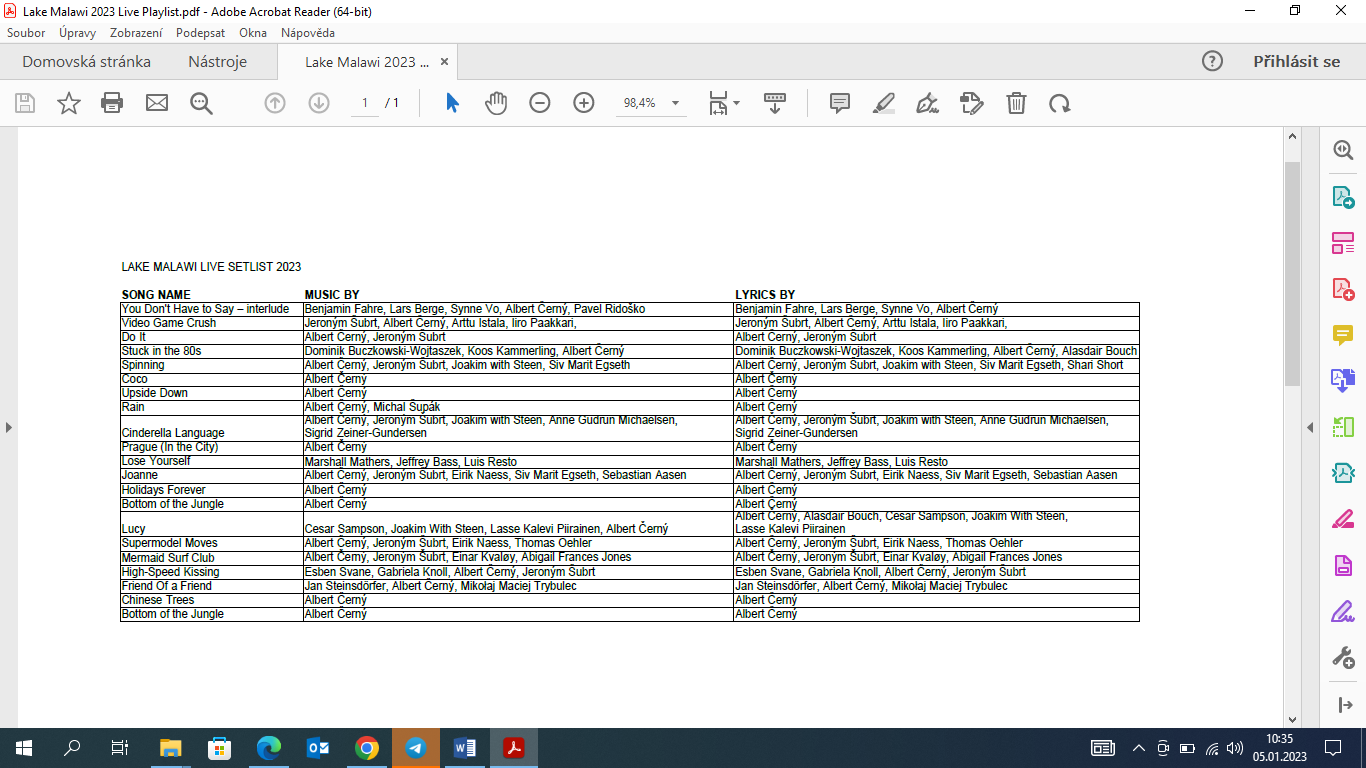 PŘÍLOHA Č. 2 – TECHNICKÉ A ORGANIZAČNÍ PODMÍNKY(„Technické a organizační podmínky“)1. Seznam vystupujících umělců a ostatních osob:xxxxxxxxx – kytara, zpěvxxxxxxxxxxxxxxxx – basová kytaraxxxxxxxxxxxxx – bicíxxxxxxxxxxxx - kytaraxxxxxxxxxxxxxxx – zvukařxxxxxxxxxxxxxxxxx – pódiový zvukařxxxxxxxxxxxxx – manažerxxxxxxxxxxxxxx – road manažer, asistentkaAgentura si vyhrazuje právo změnit obsazení doprovodných hudebníků a technického
a organizačního personálu.2. Kontaktní osoby na straně Agentury:Smluvní a organizační otázky: xxxxxxxxxxxxxxxxxxxxxxxxxxxxxxxxxxxxxx 
Technické otázky: xxxxxxxxxxxxxxxxxxxxxxxxxxxxxxxxxxxxxxx3. Příjezd a parkování:Pořadatel je povinen zabezpečit na svou odpovědnost a na své náklady pro Umělce a jeho doprovod bezpečné parkování v areálu místa vystoupení, případně jeho těsné blízkosti, a to pro jeden dodávkový vůz a dvě osobní vozidla. Pokud je Umělec v místě vystoupení ubytován, ať již na náklady Pořadatele podle Smlouvy nebo na náklady Agentury, zabezpečí Pořadatel na svou odpovědnost a na své náklady možnost uložení techniky a nástrojové aparatury Umělce v hlídaném a zabezpečeném prostoru přes noc (za ztrátu nebo odcizení uskladněných věcí odpovídá Pořadatel) nebo možnost celonočního hlídaného parkování vozů s uloženou technikou a nástrojovou aparaturou Umělce.Pořadatel zašle kontaktní osobě Agentury pro organizační otázky nejpozději jeden týden před vystoupením e-mailem mapu nebo GPS souřadnice příjezdové trasy do místa vystoupení.4.  Vykládka a nakládka nástrojové aparatury:Pořadatel je povinen zabezpečit na svou odpovědnost a na své náklady minimálně dva fyzicky zdatné pomocníky za účelem asistence při vyložení nástrojové aparatury Umělce při příjezdu Umělce a naložení nástrojové aparatury Umělce po skončení vystoupení Umělce nebo v jiné dohodnuté době. Tito pomocníci nesmějí být pod vlivem alkoholu nebo jiných návykových látek
a musí být Umělci k dispozici při nakládání a vykládání dle pokynů Umělce, resp. osob tvořících jeho organizační doprovod.Za škody vzniklé při manipulaci s nástrojovou aparaturou způsobenou takto zabezpečenými pomocníky odpovídá Pořadatel.6. Technické a organizační podmínky:Pódium pro realizaci vystoupení Umělce musí mít alespoň následující rozměry: 8x6 m, 1 m vysoké, s výškou stropu minimálně 3 m.Je-li vystoupení pořádáno v exteriéru, je Pořadatel povinen zabezpečit zastřešení místa vystoupení (pódia) tak, aby nebylo vystaveno srážkám. Agentura si vyhrazuje právo odmítnout vystoupení Umělce v případě, že na pódium, do místa, kde se má nacházet Umělec nebo jeho vybavení, pronikají srážky, nebo že povětrnostní podmínky (bouřky, vichřice apod.) jinak znemožňují realizaci vystoupení nebo ohrožují zdraví či majetek Umělce. Odmítnutím vystoupení podle předchozí věty není dotčeno právo Agentury na odměnu v plné výši dle Smlouvy. Je-li přirozená teplota vzduchu v místě vystoupení nižší než 10°C, je Pořadatel povinen zabezpečit vyhřívání pódia.Neprobíhá-li příprava nástrojové aparatury Umělce přímo na pódiu a je-li nutno ji za účelem hladkého průběhu programu vystoupení připravit mimo pódium, zabezpečí Pořadatel pro přípravu nástrojové aparatury zastřešený a suchý prostor o rozměrech alespoň 3 x 3 metry (za tmy a šera musí být osvícen), ohraničený proti vstupu nepovolaných osob a spojený s pódiem, kam bude připravená nástrojová aparatury přenesena „suchou cestou“. Pořadatel je povinen zabezpečit, aby s nástrojovou aparaturou a vybavením Umělce na pódiu nemanipulovala žádná osoba bez výslovného souhlasu Umělce (takový bude udělen zpravidla za účelem rychlého přemístění připravené nástrojové aparatury z místa přípravy dle předchozí odrážky na pódium a zpět). Pořadatel je povinen zabezpečit prostřednictvím pořadatelské služby, aby na pódium s připravenou nástrojovou aparaturou Umělce nevstupovaly žádné osoby s výjimkou těch, u nichž je to s ohledem na jejich činnost při realizaci vystoupení třeba (stage manager, zvukoví technici apod.).Pořadatel odpovídá za škodu, ztrátu nebo poškození vybavení Umělce nacházejícího se v místě vystoupení, s výjimkou případů, že by ke škodě došlo i jinak, a případů, kdy škodu zavinila některá osoba z řad Umělce nebo jeho doprovodu, ať již svou manipulací nebo udělením nevhodných pokynů osobě na straně Pořadatele. Pořadatel je povinen zabezpečit vhodným způsobem oddělení diváků od pódia, na němž se vystoupení uskuteční (zábrany, pořadatelská služba apod.).Dodává-li pro účely vystoupení zvukovou a světelnou techniku Agentura, je Pořadatel povinen zabezpečit zábrany, zamezující vstupu diváků do prostoru kolem a na plošiny zvukové, světelné a projekční režie a v případě realizace vystoupení v exteriéru též zastřešení těchto prostor tak, aby do nich nepronikaly žádné srážky.Pořadatel zabezpečí za účelem stavby bicí soupravy na pódiu pevný a stabilní praktikábl
o rozměrech 3 x 2 metry, vysoký alespoň 0,3-0,5 metruza účelem stavby kláves na pódiu pevný a stabilní praktikábl
o rozměrech 2 x 2 metry, vysoký alespoň 0,3-0,5 metruSoučástí těchto Technických a organizačních podmínek jsou i přiložené technické požadavky a stageplan obsahující mimo jiné i minimální a preferované požadavky na techniku a světla. V případě nemožnosti splnění jakýchkoliv z technických požadavků je Pořadatel povinen bezodkladně kontaktovat zástupce Agentury pro technické otázky.7. Zázemí:Pořadatel je povinen zabezpečit na svou odpovědnost a na své náklady pro Umělce a jeho doprovod čistou, osvětlenou, jménem Umělce viditelně označenou a uzamykatelnou šatnu s teplotou vzduchu alespoň 20°C, izolovanou od hluku a vybavenou (přímo v rámci šatny nebo v její těsné blízkosti) vlastním sociálním zařízením (WC, toaletní papír, umyvadlo s teplou vodou), přístupným pouze Umělci, případně jiným interpretům realizujícím své vystoupení na téže akci. Klíč od šatny převezme při příjezdu zástupce Umělce. Pořadatel je povinen zabezpečit, že po dobu, kdy bude šatna k dispozici Umělci, nebude mít do ní vstup žádná jiná osoba bez předchozího souhlasu Umělce.Pořadatel je povinen zabezpečit v šatně věšáky na oblečení, židlemi a stoly pro 8 osob, 5 ks čistých froté ručníků, zrcadlem a alespoň jednou zásuvkou 220 V. Pořadatel je povinen vydat všem osobám, jejichž přítomnost je v prostoru zákulisí s ohledem na jejich úkoly při realizaci vystoupení nutná, řádné označení (backstage pass).Pořadatel je povinen zabezpečit prostřednictvím alespoň dvoučlenné pořadatelské služby, že do zákulisí a do okolí šaten nebudou v době přítomnosti Umělce v místě vystoupení vstupovat jiné osoby, než viditelně označené podle předchozí odrážky.8.  Občerstvení: Pořadatel je povinen na svou odpovědnost a na své náklady zajistit pro Umělce a jeho doprovod občerstvení, které musí být Umělci k dispozici v jeho šatně v době před / po konání vystoupení dle aktuálního požadavku Agentury či Umělce:Teplé jídlo pro 8 lidí (z toho minimálně 2 jídla vegetariánská) - počet může být případně upraven dle pokynů zástupce Agentury). Pokud nelze z technických důvodu zabezpečit teplé jídlo, může být poskytnuto formou „stravenek“ pro odběr jídla z místních stánků s občerstvením.Káva, čaj, neperlivá voda, džusy, pivo (6ks), suché bílé víno (2 lahve)Kromě výše uvedeného občerstvení je Pořadatel povinen na svou odpovědnost a náklady zajistit pro Umělce i 8x neperlivou vodu v 0,5 l PET lahvích, které musí být Umělci k dispozici na pódiu v době vystoupení.9.  UbytováníPotřeba ubytování bude domlouvána emailem podle aktuálního itineráře Umělce.10.  PropagacePořadatel je oprávněn užít pouze layout plakátu a další propagační prostředky schválené Agenturou.Pořadatel je oprávněn v souvislosti s Vystoupením Umělce propagovat sponzory Vystoupení takovým způsobem, aby propagace nevyvolávala dojem, že vyjadřuje názor, stanovisko nebo podporu příslušné značky nebo sponzora přímo Umělcem.Pořadatel zabezpečí místo pro prodej merchandisingu Umělce v prostoru Vystoupení 
(v případě exteriéru zastřešené, suché, při poklesu přirozené teploty pod 7°C vyhřívané a po setmění osvícené) tak, aby bylo přístupné a dobře viditelné všem návštěvníkům vystoupení a aby bylo Umělci (resp. jeho doprovodu) k dispozici alespoň 1 hodinu před zahájením vystoupení a libovolnou Umělcem zvolenou dobu poté, dokud se budou v místě vystoupení nacházet návštěvníci. Místo musí být vybaveno stolem o rozměru alespoň 4x1 m a dvěma židlemi.Pořadatel umožní volný (bezúplatný) vstup na Vystoupení na bázi seznamu hostů (guestlist) alespoň 6 hostům Agentury.11. SankceZa porušení jakékoli z povinností dle těchto Technických a organizačních podmínek je Pořadatel povinen uhradit Agentuře smluvní pokutu ve výši 3.000 Kč, čímž není dotčeno právo Agentury na náhradu způsobené újmy a právo odstoupit od Smlouvy v souladu se Smlouvou.